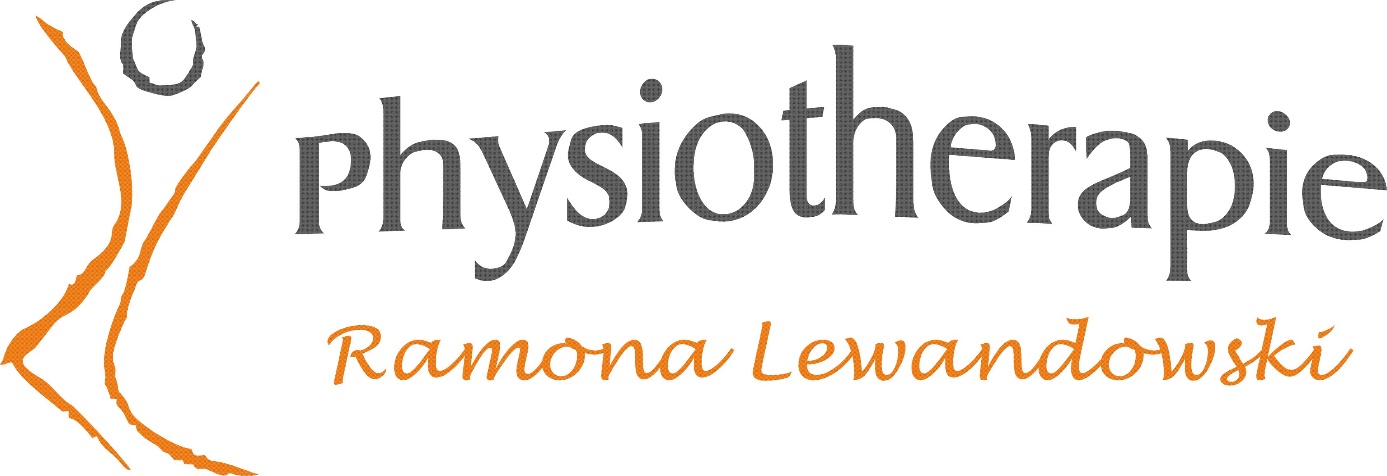 Zur sofortigen Unterstützung unseres Teams suchen wir eine/n                          Physiotherapeut/inNach dem Motto „Mit Herz und Hand, einem Lächeln und Verstand- Wir helfen Ihnen!“pflegen wir ein harmonisches und herzliches Für-und Miteinander in unserem kleinen Team. Wir zeichnen uns durch individuelle und professionelle Behandlung aus, die überzeugt.Ihr Profil:               - Ausbildung als staatl. anerkannte/r Physiotherapeut/in                   Sie bringen mit:  - fundierte physiotherap. Kenntnisse und Fähigkeiten                                  (MLD oder MT wünschenswert)Ihre Aufgaben:    - Teamfähigkeit und sicheres kompetentes Auftreten                                    - Verantwortungsbereitschaft, eigenständiges Arbeiten                                - befundgerechtes ganzheitliches Arbeiten am Patienten                                - Bereitschaft, sich weiterzubilden                                - Ihnen ist, wie uns, das Wohl des Patienten oberste PrioritätWir bieten:           - einen sicheren Arbeitsplatz – Voll-oder Teilzeit                                - ein kompetentes, kollegiales Team                                - eine leistungsgerechte Vergütung                                      - Weiterbildungsmöglichkeiten mit KostenbeteiligungWenn Ihre beruflichen Ideale und Vorstellungen mit den unseren übereinstimmen, dann freuen wir uns auf Ihre Bekanntschaft und Ihre aussagekräftige Bewerbung.                                                                                                                       